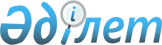 О проведении зачета по долгам Республиканской гвардииПостановление Правительства Республики Казахстан от 10 апреля 1996 г. N 418



          В целях сокращения задолженности Республиканской гвардии
подрядным организациям за выполненные ремонтно-строительные работы
Правительство Республики Казахстан постановляет:




          1. Министерству финансов Республики Казахстан:




          провести разовый зачет между республиканским бюджетом и
подрядными организациями, выполнившими ремонтно-строительные работы
для Республиканской гвардии и имеющими задолженность по платежам в
республиканский бюджет, в общей сумме 7123872 (семь миллионов сто
двадцать три тысячи восемьсот семьдесят две) тенге согласно
приложению;




          зачесть указанную сумму в счет финансирования Республиканской
гвардии на погашение кредиторской задолженности за
ремонтно-строительные работы, выполненные подрядными организациями,
указанными в приложении.




          2. Республиканской гвардии зачесть кредиторскую задолженность
за ремонтно-строительные работы, выполненные подрядными
организациями, указанными в приложении, в счет ассигнований из
бюджета, выделяемых при финансировании.




          3. Подрядным организациям, указанным в приложении, зачесть
дебиторскую задолженность Республиканской гвардии в счет погашения
кредиторской задолженности по платежам в республиканский бюджет.





     Премьер-Министр
  Республики Казахстан

                                            Приложение



                                    к постановлению Правительства
                                        Республики Казахстан
                                     от 10 апреля 1996 г. N 418











                                                    П Е Р Е Ч Е Н Ь




          подрядных организаций, имеющих задолженность по
      платежам в республиканский бюджет, принимаемую к зачету в
      счет погашения кредиторской задолженности Республиканской
        гвардии за выполненные ремонтно-строительные работы

--!------------------------------------------!--------- !-------------
N !Наименова- !Сумма задолженности в респуб- ! ИТОГО    !Место регис-
п/!ние пред-  !ликанский бюджет по видам     !          !трации нало-
п !приятий    !платежей (тенге)              !          !гового учета
  !налогопла- !------------------------------!          !
  !тельщиков  !по налогу!по подоход-!по Фонду!          !
  !           !на добав-!ному налогу!преобра-!          !
  !           !ленную   !с юридичес-!зования !          !
  !           !стоимость!ких лиц    !экономи-!          !
  !           !         !           !ки      !          !
--!-----------!---------!-----------!------- !----------!-------------
1. Акционерное                                           Алматинская
   общество                                              область
   "Алматы-                                              пос. Энерге-
   облтяж-                                               тический
   строй"                                                Илийский
   МГП "Кай-                                             район
   нар"                 291642-00              291642-00 г. Алматы


2. Акционерное                                           Московский
   общество                                              район
   "Югсантех-                                            г.Алматы
   монтаж"     2145053-00    -      109623-00  2254676-00

3. Акционерное                                           Турксибский
   общество                                              район
   "Курылыс                                              г. Алматы
    материалы  2237799-00    -                 2237799-00

4. Акционерное                                           Ауэзовский
   общество                                              район
   "Алматы-
   стройтранс" 2339755-00    -                 2339755-00

   ВСЕГО     6722607-00  291642-00  109623-00  7123872-00
      
      


					© 2012. РГП на ПХВ «Институт законодательства и правовой информации Республики Казахстан» Министерства юстиции Республики Казахстан
				